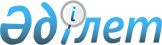 Халықаралық автомобиль тасымалдарын қадағалаудың ақпараттық жүйесінің ұлттық операторын айқындау туралы
					
			Күшін жойған
			
			
		
					Қазақстан Республикасы Үкіметінің 2020 жылғы 3 желтоқсандағы № 819 қаулысы. Күші жойылды - Қазақстан Республикасы Үкіметінің 2023 жылғы 12 қаңтардағы № 17 қаулысымен
      Ескерту. Күші жойылды - ҚР Үкіметінің 12.01.2023 № 17 қаулысымен.
      "Автомобиль көлігі туралы" 2003 жылғы 4 шілдедегі Қазақстан Республикасының Заңы 14-1-бабының 1-тармағына сәйкес Қазақстан Республикасының Үкіметі ҚАУЛЫ ЕТЕДІ:
      1. "Silk Way monitoring" жауапкершілігі шектеулі серіктестігі халықаралық автомобиль тасымалдарын қадағалаудың ақпараттық жүйесінің ұлттық операторы болып айқындалсын.
      2. Осы қаулы алғашқы ресми жарияланған күнінен кейін қолданысқа енгізіледі.
					© 2012. Қазақстан Республикасы Әділет министрлігінің «Қазақстан Республикасының Заңнама және құқықтық ақпарат институты» ШЖҚ РМК
				
      Қазақстан РеспубликасыныңПремьер-Министрі 

А. Мамин
